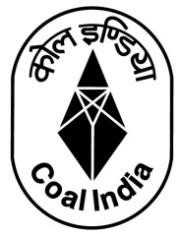 COAL INDIA LIMITEDApplication for Medical Executives to be appointed inNorthern Coalfields Limited, Singrauli (M.P.)										      Signature   Post applied for:  * Sr Medical Officer (E-3 Grade)                                 * Medical Specialist (E-3 Grade) * Sr.Medical Specialist ( E-4 Grade)		                            * Sr.Medical Officer - Dental (E-3 Grade)       Personal Details										24. Qualification 1 (PG Degree/DNB/PG Diploma Details)-Sr.Medical Specialist/Medical SpecialistOther Qualification Details, if any:Qualification 2 Details (Sr.Medical Officer-E3)[Note:Proof for number of attempts for MBBS/PG Degree/PG Diploma/DNB/BDS to be attached with the application form]25. Post Qualification Experience (in Chronological order):26 .CIL Employee Details27. Criminal Case Details28. Whether you have been dismissed from service by the previous employer including CIL by way of disciplinary action?  Yes/No* In case CGPA/grade/grade point are awarded instead of marks, a certificate from the Registrar of the University/Head of Institute/Competent Authority is to be attached specifying exact equivalent percentage and marks** If any candidate has obtained required eligible qualification from a Foreign University/Institute, copy of certificate of passing qualifying examination from MCI is to be attached along with applicationI, hereby declare that the information as furnished above is correct to the best of my knowledge and belief. If any of the information as furnished above is found to be incorrect, my candidature for the post applied is liable to be cancelled at any stage of the selection process.Date:	Signature of thecandidatePlease PASTE photo withsignature on the first page of Applicationform The candidate is required to fill up all the columns. Application will be rejected if any column is left blank, not filled or incomplete. No further correspondence will beentertained.Ensure that the mobile no. and email ID are correct and valid for atleastnext oneyear.If the percentage of marks / any other data filled by the candidate is found incorrect, the company reserves the right to reject theapplication.Self-attested photocopies of the all the applicable certificates to be attached.LIST OF DOCUMENTS (PHOTOCOPY) TO ATTACH:1Candidate’s Name (as per Matriculation /Secondary Board certificate)2Father’s/Husband’s Name3Date of Birth (InFigures)Date of Birth (InWords)4Age as on cut-off date (Date of notification):Years……….... Months……… .. Days………..5PAN No./AADHAR No.6Gender: (Male / Female/Transgender)7Email Id.8Mobile Number9Nationality:10Marital Status(Single /Married / Widow/ Divorcee)11If Married, Occupation of Spouse:12Religion :13CasteCategory :General  /OBC(NCL)/SC/ST/EWS14Caste Certificate No :15Date of issue of caste  certificate(DD/MM/YY): 16Caste certificate issuing authority17(A)For Medical Specialist &Sr.Medical Officer, are you a Person with Disability of a.OH(OA/OL),Dw,  b.SLD, c. MD involving a to b? If Yes, tick the category of disability Yes/NoPercentage of Disability: a.OH(OA)  OH(OL)Dw,  b.SLD,  c. MD  (B)For Sr.Medical Officer(Dental), are you a Person with Disability of a.HH  b.OL,,Dw,  c.SLD, d. MD involving a to c? If Yes, tick the category of disability a. HHb. OLDw c. SLD       d. MD involving a to c18Date of issue of PWD Certificate(DD/MM/YY)19PWD issuing authority20Addressfor correspondence ……………………………………………………………………………………………………..Pincode……...…..21   Permanent Address ………………………………………….……………………………………..Pincode……...…………………….22Whether a domicile of J&K during theperiod 01-Jan-80 to 31-Dec-89?Yes / No23Whether an Ex-Serviceman?If yes, mention the last Rank held and the number of years served in the Rank.Yes / NoName of Qualification :Qualification Specialization :Name of University/Board :Name of Institute/College :Month and Year of Admission:Month and Year of Passing :Marks Obtained:                        Out of :            Percentage of Marks:Number of attempts:Degree :Specialisation:Name of University/Board:Name of Institute/College:Year of Passing:Name of Degree :Name of University/BoardName of Institute/College:Month and Year of Admission:Month and Year of Passing :Marks Obtained:                           Out of :            Percentage of Marks:Number of attempts:Qualification 3 Details {Sr.Medical Officer(Dental) -E3}Name of Degree :Name of University/BoardName of Institute/College:Month and Year of Admission:Month and Year of Passing:Marks Obtained:                           Out of :            Percentage of Marks:Number of attempts:Sl. NoCurrentDesignationName of OrganizationGovt. / SemiGovt./ PSU/AutonomousBody/Hospitals / Others if any specifyPermanent or TemporaryPeriodPeriodTotal PeriodReasons for leavingNotice Period requiredSl. NoCurrentDesignationName of OrganizationGovt. / SemiGovt./ PSU/AutonomousBody/Hospitals / Others if any specifyPermanent or TemporaryFrom (dd/m m/yy)To (dd/m m/yy)Total PeriodReasons for leavingNotice Period requiredAre you an employee of CIL or its subsidiary companies?Yes / No   EIS Number :   Designation/Grade:   Name of Subsidiary:Have you ever been arrested, prosecuted, convicted by a Court of Law?Yes/ NoIf Yes, Case No. & Date :Name of Court:Status of Case:Section(s) of IPC under which arrested/prosecuted/convicted29.Medical Degree/PG Degree/PG Diploma/DNB/BDS/Other qualificationRegistration Certificate No.: (Issued by MCI / StateCouncil) Date ofIssue:30.Period and Date of Completion of one year Compulsory Rotational Training / Internship:Name & Place of Institute / Hospital1Recent Passport size photograph( not more than 3 weeks old) 2Date of Birth Proof ( As per Matriculation/Secondary Level/Senior Secondary Level certificate/Marksheet)3MBBS Degree/BDS Certificate and also Post Graduate Degree/DNB/ Post Graduate Diploma certificate along with Marksheets of all the years4Valid Registration certificate from MCI/State Medical Council5Compulsory Rotatory Training / Internship certificate6Caste Certificate in respect of reserved categories in prescribed proforma (OBC Non Creamy Layer, SC/ST/EWS)7PWD certificate in case of Persons with Disability in prescribed format8Service certificate incase of Exservicemen9Declaration for recognized Non Creamy layer in respect of OBC(NCL) candidates in prescribed format10Certificate in the prescribed format issued by the competent authority in respect of J&K domicile11In case CGPA/Grade/ Grade point are awarded instead of marks , a certificate from the Registrar of the University/ Head of Institute/ Competent Authority is to be submitted specifying exact equivalent percentage and marks .12Experience certificate –Date of joining and date of completion should be clearly mentioned13Candidates working  in Govt. /Semi-Govt./ Public Sector Undertaking/ Autonomous Body  should submit “No Objection Certificate” from the present employer at the time of interview.14Proof for number of attempts for MBBS/PG Degree/PG Diploma/DNB/BDS 